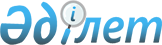 О внесении изменений в приказ Министра юстиции Республики Казахстан от 28 марта 2012 года № 131 "Об утверждении Правил предоставления информации из правового кадастра"Приказ Министра юстиции Республики Казахстан от 22 февраля 2024 года № 156. Зарегистрирован в Министерстве юстиции Республики Казахстан 23 февраля 2024 года № 34039
      Примечание ИЗПИ!      Вводится в действие с 24.02.2024
      ПРИКАЗЫВАЮ:
      1. Внести в приказ Министра юстиции Республики Казахстан от 28 марта 2012 года № 131 "Об утверждении Правил предоставления информации из правового кадастра" (зарегистрирован в Реестре государственной регистрации нормативных правовых актов за № 7586), следующие изменения:
      в Правилах предоставления информации из правового кадастра, утвержденных указанным приказом:
      подпункт 2) пункта 3 изложить в следующей редакции:
      "2) Государственная корпорация "Правительство для граждан" (далее – Государственная корпорация) – юридическое лицо, созданное по решению Правительства Республики Казахстан для оказания государственных услуг в соответствии с законодательством Республики Казахстан, организации работы по приему заявлений на оказание государственных услуг и выдаче их результатов услугополучателю по принципу "одного окна", обеспечения оказания государственных услуг в электронной форме;";
      пункт 12 изложить в следующей редакции:
      "12. При предоставлении информации посредством портала "электронного правительства" из информационной системы единого государственного кадастра недвижимости (далее - ЕГКН) электронный документ заверяется электронной цифровой подписью услугодателя по месту нахождения недвижимого имущества.";
      пункт 16 изложить в следующей редакции:
      "16. Запрос передается на обработку в ЕГКН, где обработка осуществляется в ЕГКН в течение 20 минут.
      Статус "Запрос в обработке" означает, что запрос находится в обработке.
      После обработки запроса услугополучателю в "личный кабинет" предоставляется статус "Запрос отработан положительно.";
      пункт 17 изложить в следующей редакции:
      "17. Сформированные посредством ЕГКН соответствующие сведения электронного документа направляются в "личный кабинет" услугополучателя в форме сведений:
      о зарегистрированных правах (обременениях) на недвижимое имущество и его технических характеристиках;
      об отсутствии (наличии) недвижимого имущества;
      о зарегистрированных обременениях прав, юридических притязаниях на объект недвижимости.";
      пункт 18 изложить в следующей редакции:
      "18. Государственная услуга может оказываться физическим и юридическим лицам (далее – третьи лица) в отношении другого физического лица в электронной форме посредством Портала, при условии его согласия.
      Третьими лицами через Портал направляется запрос на получение услуги.
      Электронный запрос третьих лиц исполняется при условии согласия лица, в отношении которого запрашиваются сведения, предоставленного из "личного кабинета" на Портал, а также посредством зарегистрированного на Портал абонентского номера сотовой связи субъекта путем передачи одноразового пароля или путем отправления короткого текстового сообщения в качестве ответа на уведомление портала.
      Согласие (отказ) лица, в отношении которого запрашиваются сведения на оказание услуги, направляется в течение 2 (двух) часов с момента получения запроса. При получении согласия результат государственной услуги, сформированный посредством ЕГКН с использованием ЭЦП уполномоченного лица услугодателя, направляется в "личный кабинет" третьего лица.";
      пункт 21 изложить в следующей редакции:
      "21. В случае сбоя ЕГКН услугодатель незамедлительно уведомляет оператора информационно-коммуникационной инфраструктуры "электронного правительства" (далее – оператор).
      В этом случае оператор предпринимает меры по определению причины сбоя информационной системы и в течение 1 (одного) рабочего дня составляет протокол (акт) о технической проблеме и подписывает его услугодателем.";
      пункт 30 изложить в следующей редакции:
      "30. В случае сбоя информационной системы услугодатель незамедлительно уведомляет оператора информационно-коммуникационной инфраструктуры "электронного правительства" (далее – оператор).
      В этом случае оператор предпринимает меры по определению причины сбоя информационной системы и в течение 1 (одного) рабочего дня составляет протокол (акт) о технической проблеме и подписывает его услугодателем.
      Министерство юстиции в течение трех рабочих дней предоставляет в Государственную корпорацию информацию о порядке оказания государственных услуг и внесенных изменениях и (или) дополнениях в подзаконные нормативные правовые акты, определяющие порядок оказания государственной услуги, с даты их утверждения или изменения.".
      2. Департаменту регистрационной службы и организации юридических услуг Министерства юстиции Республики Казахстан в установленном законодательством Республики Казахстан порядке обеспечить:
      1) государственную регистрацию настоящего приказа;
      2) размещение настоящего приказа на официальном интернет-ресурсе Министерства юстиции Республики Казахстан.
      3. Контроль за исполнением настоящего приказа возложить на курирующего вице-министра юстиции Республики Казахстан.
      4. Настоящий приказ вводится в действие с 24 февраля 2024 года и подлежит официальному опубликованию.
      "СОГЛАСОВАН"Министерство цифрового развития, инновацийи аэрокосмической промышленностиРеспублики Казахстан
					© 2012. РГП на ПХВ «Институт законодательства и правовой информации Республики Казахстан» Министерства юстиции Республики Казахстан
				
      Министр юстицииРеспублики Казахстан

А. Ескараев
